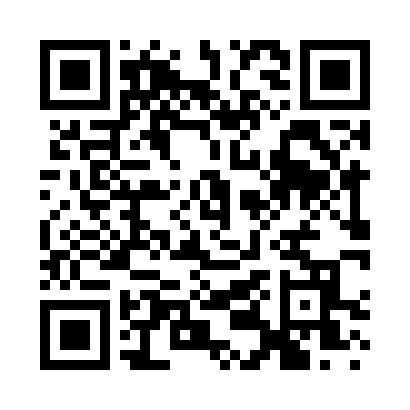 Prayer times for South Hanson, Massachusetts, USAMon 1 Jul 2024 - Wed 31 Jul 2024High Latitude Method: Angle Based RulePrayer Calculation Method: Islamic Society of North AmericaAsar Calculation Method: ShafiPrayer times provided by https://www.salahtimes.comDateDayFajrSunriseDhuhrAsrMaghribIsha1Mon3:295:1212:484:508:2310:062Tue3:295:1212:484:508:2310:063Wed3:305:1312:484:508:2310:054Thu3:315:1412:484:518:2210:055Fri3:325:1412:484:518:2210:046Sat3:335:1512:484:518:2210:037Sun3:345:1612:494:518:2110:038Mon3:355:1612:494:518:2110:029Tue3:365:1712:494:518:2110:0110Wed3:375:1812:494:518:2010:0111Thu3:385:1812:494:518:2010:0012Fri3:395:1912:494:518:199:5913Sat3:405:2012:494:518:189:5814Sun3:425:2112:504:518:189:5715Mon3:435:2212:504:508:179:5616Tue3:445:2212:504:508:179:5517Wed3:455:2312:504:508:169:5418Thu3:465:2412:504:508:159:5319Fri3:485:2512:504:508:149:5120Sat3:495:2612:504:508:149:5021Sun3:505:2712:504:508:139:4922Mon3:525:2812:504:498:129:4823Tue3:535:2912:504:498:119:4624Wed3:545:3012:504:498:109:4525Thu3:565:3112:504:498:099:4426Fri3:575:3212:504:488:089:4227Sat3:595:3312:504:488:079:4128Sun4:005:3412:504:488:069:3929Mon4:025:3412:504:478:059:3830Tue4:035:3512:504:478:049:3631Wed4:045:3612:504:478:039:35